SKRIPSIANALISA  PEMAKAIAN   BAHAN BAKAR  SEPEDA  MOTOR  HONDA  REVO AKIBAT  PERBEDAAN  JARAK  ELEKTRODA   BUSIOleh: LEOARIS IWAMONY2009-71-005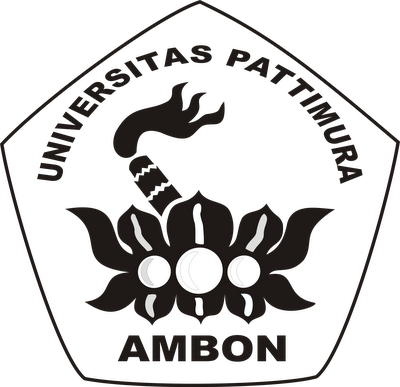 PROGRAM   STUDI TEKNIK  MESIN JURUSAN  TEKNIK  MESIN FAKULTAS  TEKNIK UNIVERSITAS   PATTIMURA AMBON2014ANALISA  PEMAKAIAN   BAHAN  BAKAR  SEPEDA  MOTOR  HONDA  REVO  AKIBAT JARAK  ELEKTRODA   BUSIABSTRAKOleh                               :Leoaris IwaamonyPembimbing  IPembimbing  II: Ir. W. M. E. Wattimena, MS. Eng.   : J. Louhenapessy, ST., MTSalah  satu  usaha  untuk: dapat  meningkatkan  performance  kendaraan  adalah  sistem pengapian yang  baik.  Busi  merupakan  komponen  pendukung  dalam  sistem  pengapian  pada motor bakar bensin.  Pengapian  dari  busi terjadi  karena  adanya  sumber  energi  listrik  untuk: menghasilkan percikan apilbusur listrik yang digunakan untuk: membakar campuran udara dan bahan bakar sehingga menghasilkan tenaga. Menurut Jama ( 2012 ) bila jarak  elektroda busi lebih besar bunga api akan menjadi sulit melompat dan tegangan sekunder diperlukan untuk: itu akan naik.kekurangan dari variasi penggunaan jarak elektroda busi adalah pengaruhnya terhadap performakenderaan.Penelitian menggunakan pendekatan studi eksperimen, dengan menggunakan alat bantudynamometer type prony  brake. Pengambilan data dilakan dengan memvariasikan beban prony3,4,5  dan 6 kg yang kemudian dionversikan kedalam Newton. Data yang diambil berupa data putaran dari  poros   engkol   dan  dari  prony   brake,   serta  waktu  yang   dibutuhkan   untuk menghabiskan 10 m1 bahan bakar. Berdasarkan data tersebut dihitung torsi pada poros prony, torsimotor, daya efektif dan pemakaian bahan bakar efektif.Hasil penelitian menunjukan bahwa pada reduction gear 1 penggunaan celah busi 0,22 mm dapat meningkatkan performance  kendaraan, daya efektif maksimum sebesar 2543,238 W dan torsinya 5,114 N.m dengan penggunaan bahan bakar efektif 0.021 kg/W.jam pada putaran4751 rpm.  Pada  reduction  gear  2  penggunaan  celah  busi  0,26  mm  dapat  meningkatkan performance kendaraan, daya efektif maksimum sebesar 3153,096 W dan torsinya 7.330 N.m dengan  penggunaan bahan bakar efektif   0.016 kglW.jam pada putaran 4110 rpm. Pada reductiongear 3 celah busi 0,26 mm dapat meningkatkan performance  kendaraan, daya efektif maksimumsebesar 3700,671 W dan torsinya 8.977 N.m dengan penggunaan bahan bakar efektif0.013kg/W.jam pada putaran 3939 rpm. Dan untuk:reduction gear 4 dengan menggunakan celah busi 0,22 mmperformance  kendaraan lebih meningkat, daya efekti maksimum sebesar 5179,469W dan torsinya 9,881 N.m dengan penggunaan bahan bakar efektifO.Oll  kg/W.jam pada putaran5008rpm.Kata Kunci : Celah Busi,  Prony Brake, Performance Kendaraan.